https://www.unilever.com/Click on “Investor Relations”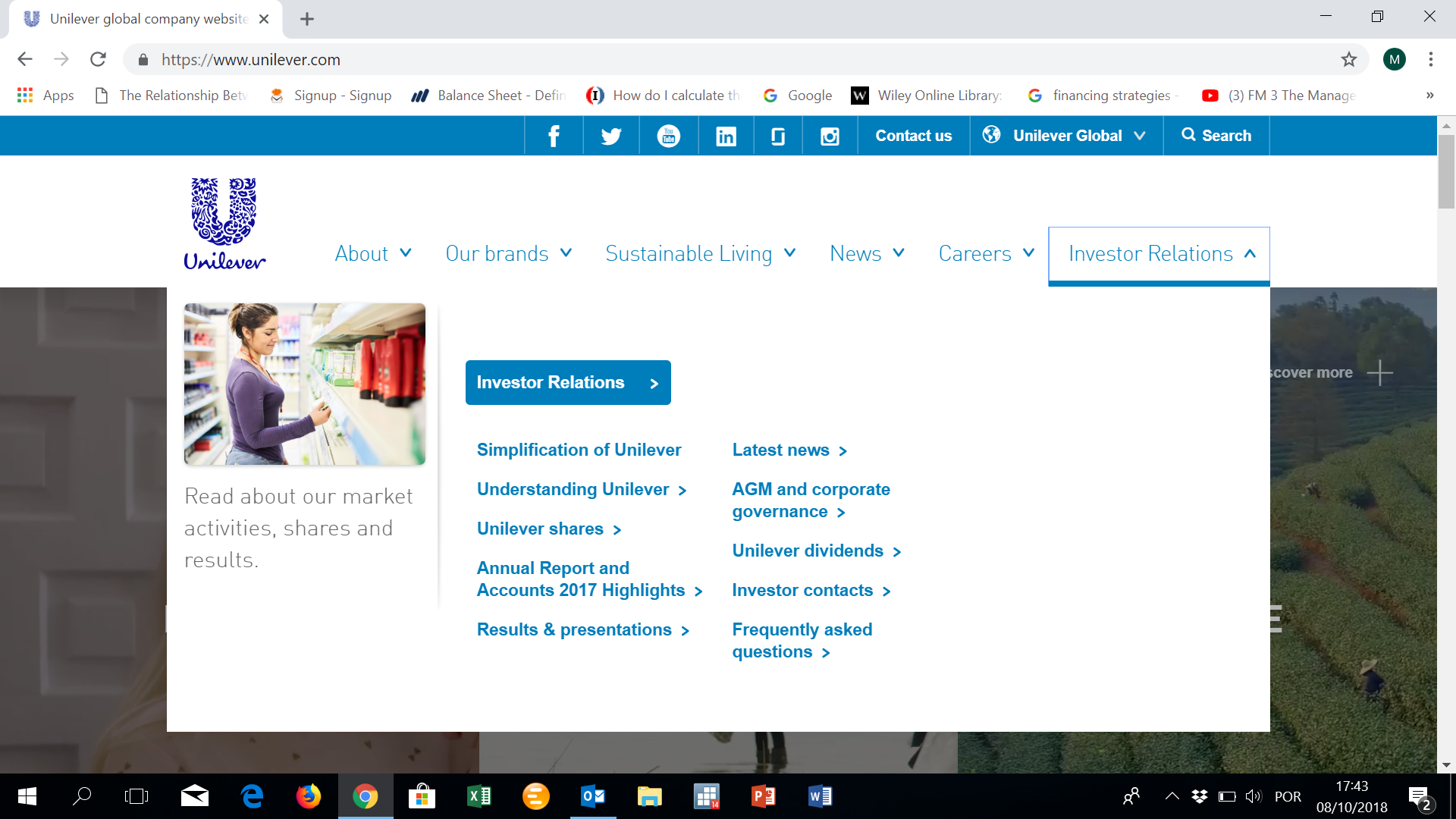 